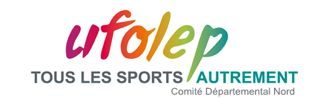 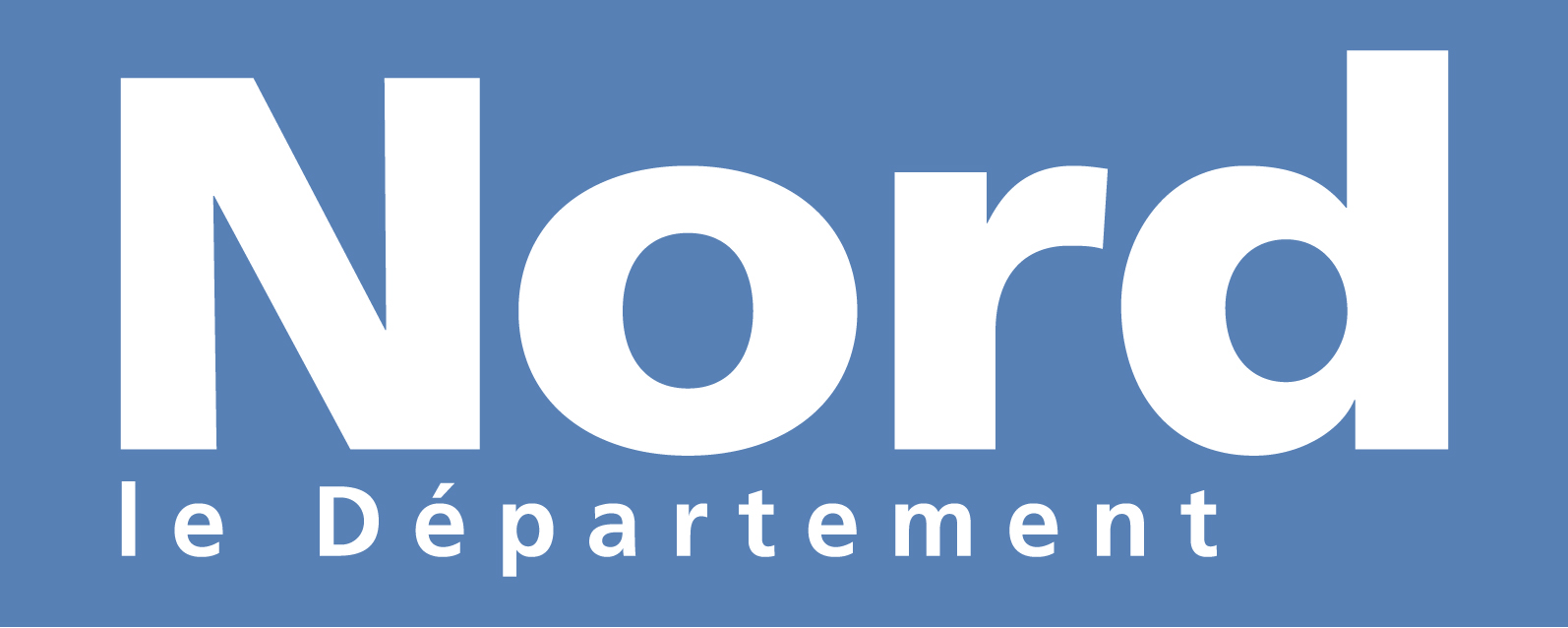 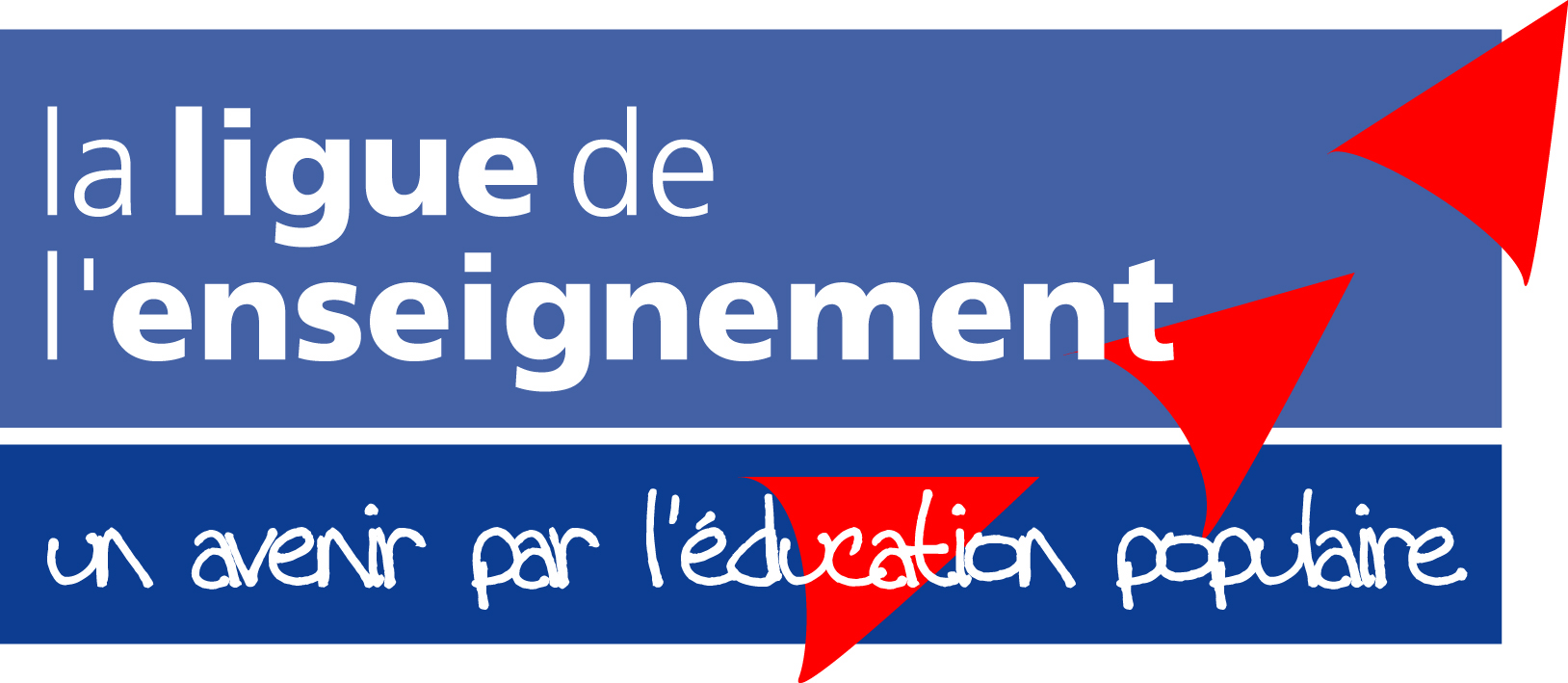 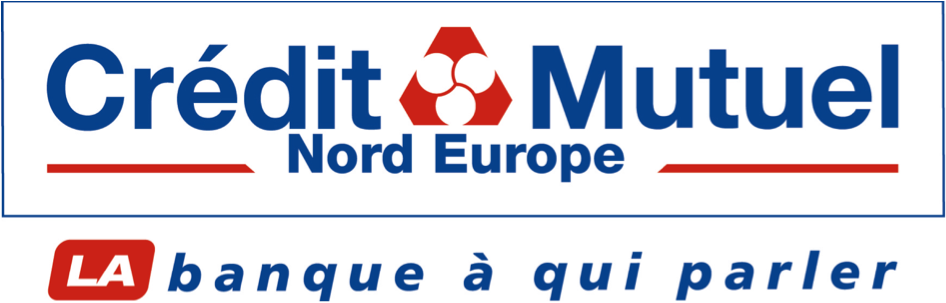 Invitation à[DATE] - [HEURE] - [LIEU]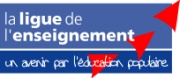 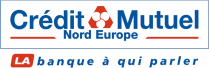 